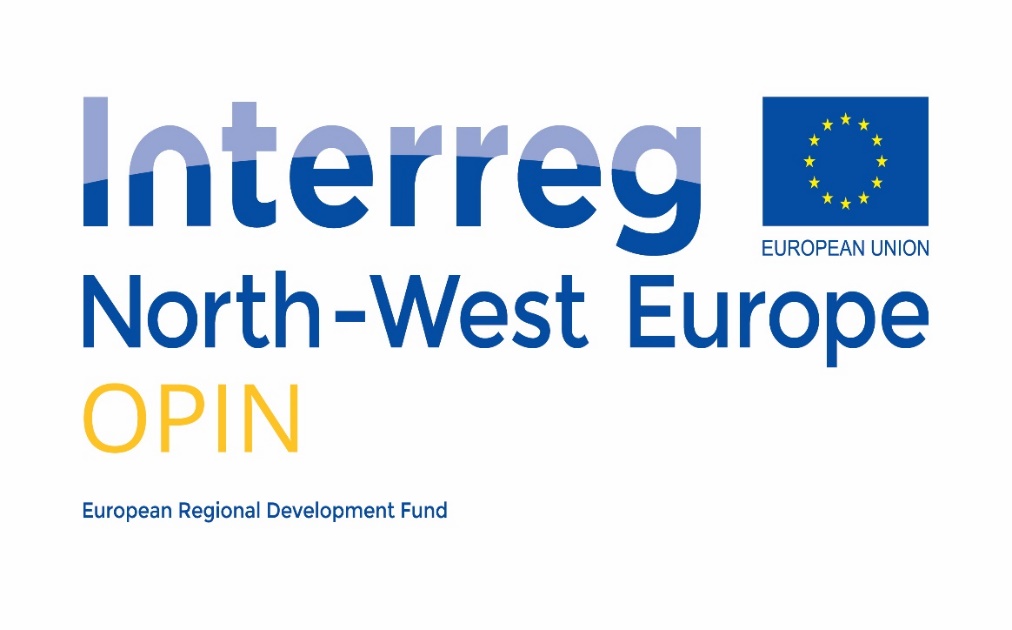 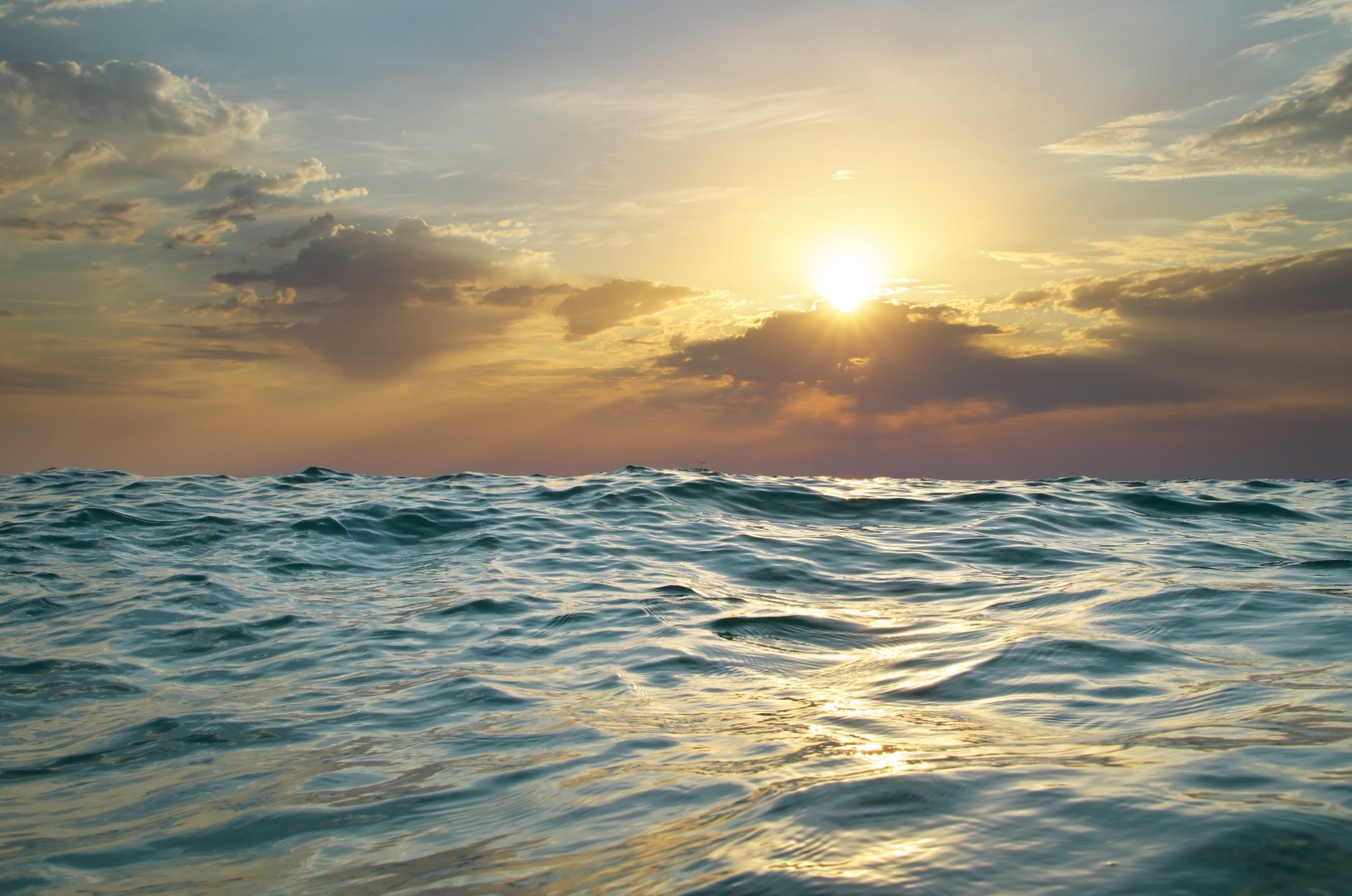 Ocean Power Innovation NetworkTechnical Assessment Process Application FormVersion: 2.0Date: 27.04.2020Client/Proposer company namePurpose: This form will collect initial information about the technology you wish to have assessed, provide initial understanding of the origin of the concept and history of the design process to date and identify what evidence could be made available to support an expert review. This questionnaire is to be completed by the proposer and will used by our technical advisory team to support our fact-finding process. The boxes for responses, in grey, may be extended. 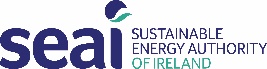 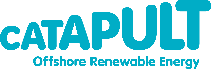 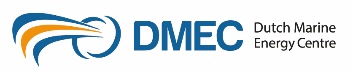 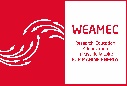 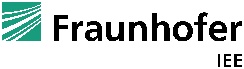 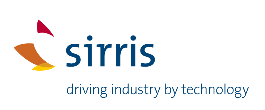 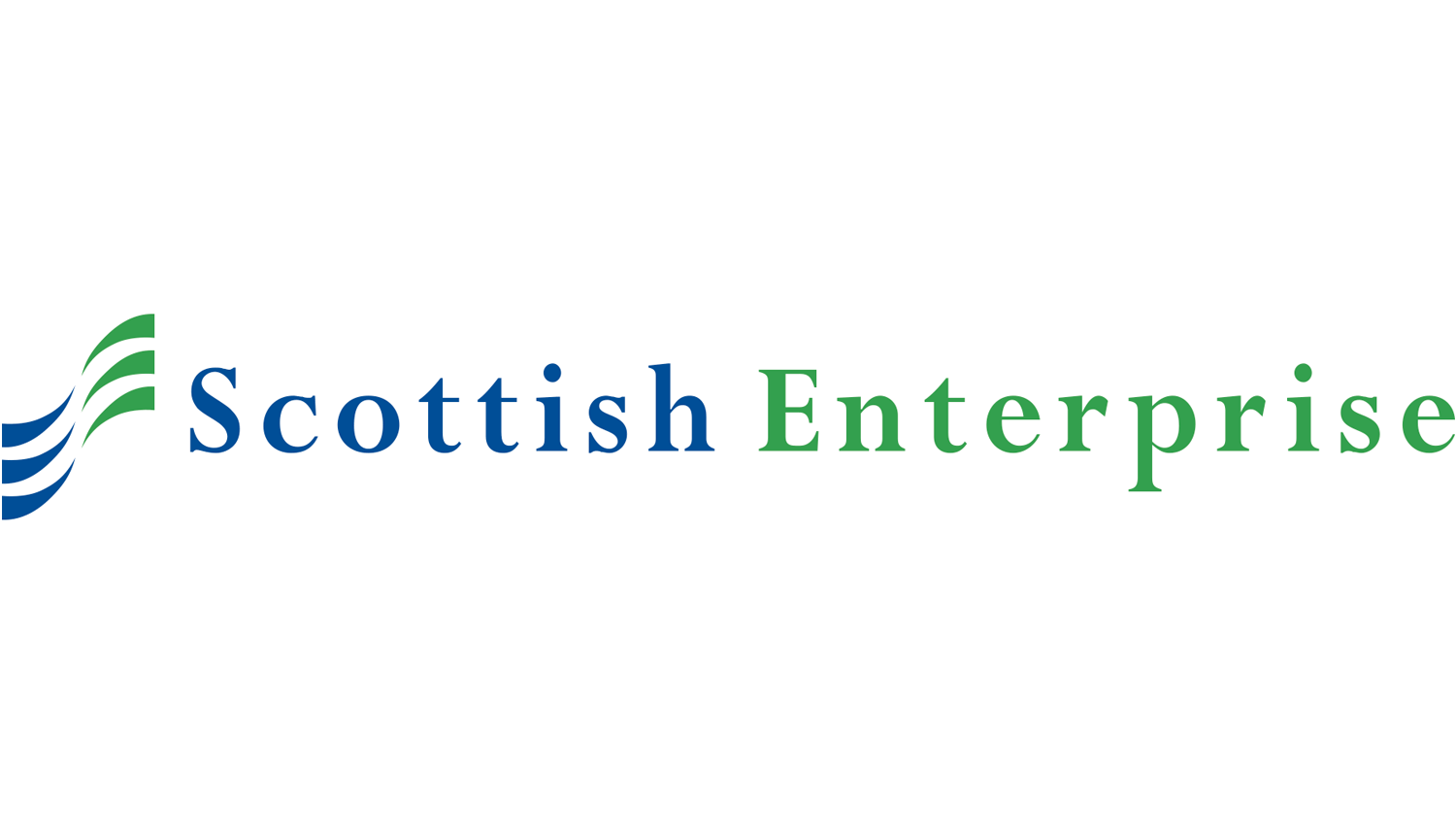 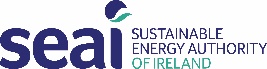 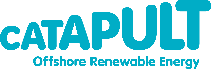 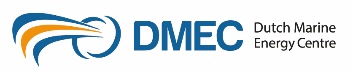 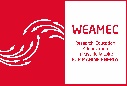 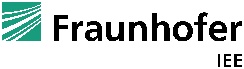 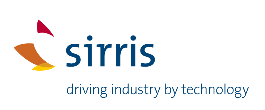 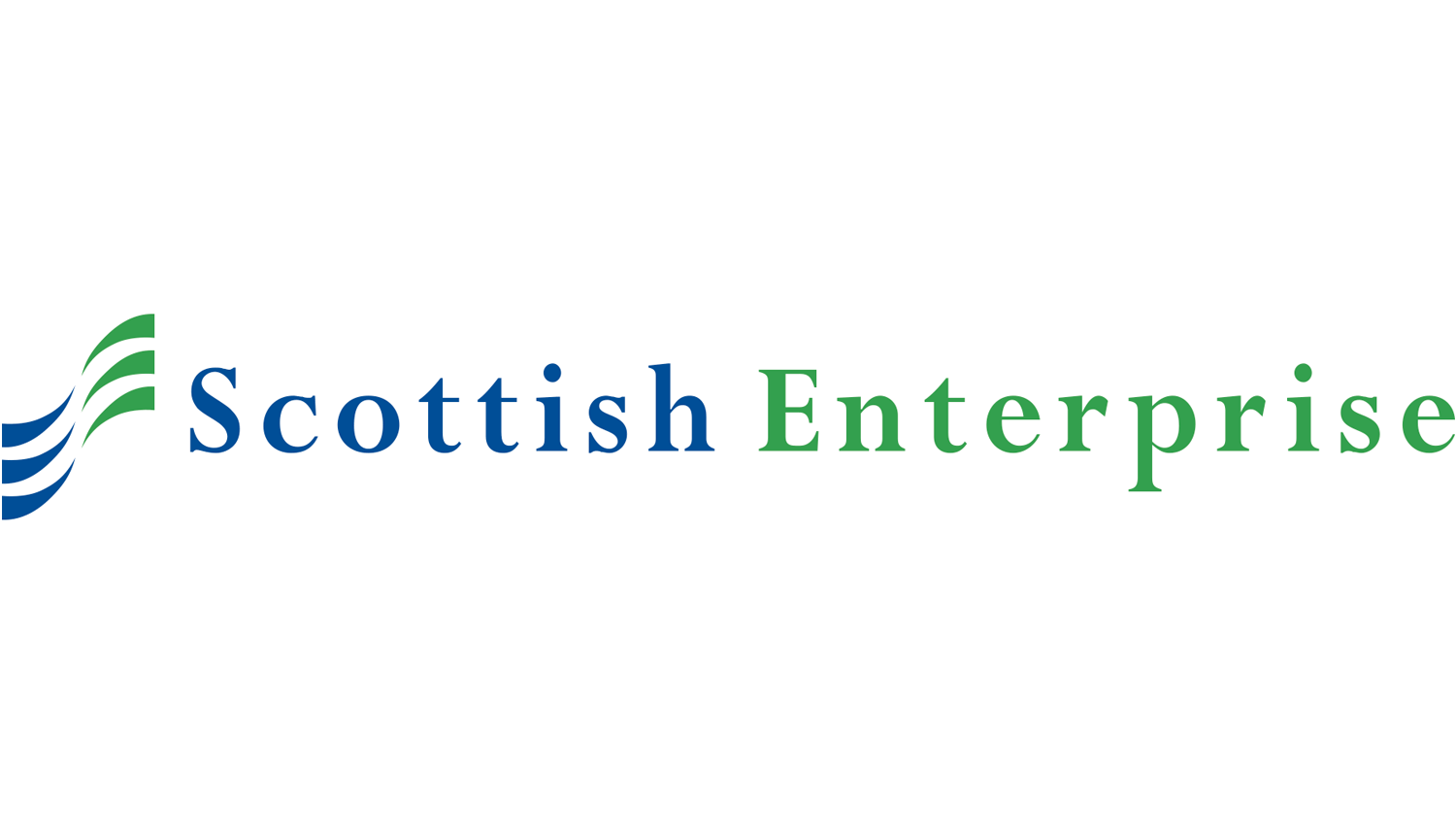 Technical AdvisorProposerProposerProposerName: 	Simon CheesemanAddress: 	ORE Catapult	Hayle Marine Renewable Energy Business ParkHayleCornwallTR27 4DDTelephone: 	+44 (0) 7834 737250Email: 	simon.cheeseman@
	ore.catapult.org.uk Name:      Contact person:      Address:      Company:      No. of employees active on project:      Telephone:      Email:      Name:      Contact person:      Address:      Company:      No. of employees active on project:      Telephone:      Email:      Name:      Contact person:      Address:      Company:      No. of employees active on project:      Telephone:      Email:      Name and description of the Marine Energy Converter or technology:Comments:      Name and description of the Marine Energy Converter or technology:Comments:      Please describe the design, insert a picture/diagram and provide the commercial name, or project name given to the device, or technologyPlease describe the design, insert a picture/diagram and provide the commercial name, or project name given to the device, or technologyOcean Energy Technology type: Comments:      Ocean Energy Technology type: Comments:      Where possible identify which family of ocean energy device does the technology align with, e.g. floating wind, floating solar, tidal stream, wave attenuator, point absorber, oscillating wave surge, oscillating water column, or short description of technology.Where possible identify which family of ocean energy device does the technology align with, e.g. floating wind, floating solar, tidal stream, wave attenuator, point absorber, oscillating wave surge, oscillating water column, or short description of technology.Development History Development History Development History Development History Comments:      Comments:      Please provide details of the origins of the concept behind the technology and a very brief history of the development of the technology to date.Please provide details of the origins of the concept behind the technology and a very brief history of the development of the technology to date.Description of the innovation provided by the technology, in comparison with relevant alternatives on the market:Comments:      Description of the innovation provided by the technology, in comparison with relevant alternatives on the market:Comments:      Novelty presented by the technology in terms of design, materials, production process, use, recyclability or final disposal, when compared with the alternatives identified above.Design added-valueDesign added-valuePlease provide a short overview of the advantages of your design and the remaining design challenges to be overcome: Comments:      If you have no detailed information, provide any generic information you may have that will inform the assessment.Please provide a short overview of the advantages of your design and the remaining design challenges to be overcome: Comments:      If you have no detailed information, provide any generic information you may have that will inform the assessment.Levelised Cost of Energy (LCoE)Levelised Cost of Energy (LCoE)Can you provide details of your LCoE model:	 Yes                 No	Other than energy generation is the technology addressing other user needs, e.g. desalination. How does this technology meet the user needs? Comments:      Business PlanBusiness PlanPlease provide an outline of your business plan, describing the next phases of technology development and indicating the anticipated market for your technology.Comments:      Intellectual Property Rights (IPR)Intellectual Property Rights (IPR)Existing dataExisting dataPlease itemise all evidence (e.g. test results, independent reports, engineer’s logs) that our assessment team could review in support of an assessment of the technology.Comments:      Please include in your comments, if a test plan was followed, if standard methods were used, if testing was done by accredited testing bodies, i.e. ISO 17025 or EN ISO 9001.If test results are not available, please indicate if you have a test plan prepared.	Please tick here to authorise the Technical Advisor to share the information provided in the Questionnaire in a confidential way with the OPIN partners.For information regarding the treatment of personal data, applicants should refer to the “Personal Data” section in the OPIN Innovation Support Scheme Guidance to Applicants and the OPIN Privacy Notice.Please note that, once a TAP contract is concluded, the main process documents including this Questionnaire, specific TAP protocol and verification reports, will be held by the TAP lead partner.The purpose of information sharing is harmonization and improvement of the TAP programme.  All partners of the OPIN project have the same confidentiality obligations as the Technical Advisor.